MATEMATIKAJAVÍTÓ –ÉS OSZTÁLYOZÓVIZSGA2017/2018-AS TANÉV*Alapvetően a következő témakörök kerülnek feldolgozásra a tanév során, amelyektől a matematikatanár eltérhet:9. KNY OSZTÁLY2017/2018-as tanév I. TÉMAKÖR: GONDOLKODÁSI MÓDSZEREK, HALMAZOKII. TÉMAKÖR: ALGEBRA ÉS SZÁMELMÉLETIII. TÉMAKÖR: FÜGGVÉNYEKIV. TÉMAKÖR: ELSŐFOKÚ PROBLÉMÁKV. TÉMAKÖR: GEOMETRIAI ALAPISMERETEKVI. TÉMAKÖR: STATISZTIKA9. A, B, C, F OSZTÁLY2017/2018-as tanévI. TÉMAKÖR: KOMBINATORIKA, HALMAZOKII. TÉMAKÖR: ALGEBRA ÉS SZÁMELMÉLETIII. TÉMAKÖR: FÜGGVÉNYEKIV. TÉMAKÖR: ELSŐFOKÚ PROBLÉMÁK9. E OSZTÁLY2017/2018-as tanévTÉMAKÖR: KOMBINATORIKA, HALMAZOKII. TÉMAKÖR: ALGEBRA ÉS SZÁMELMÉLET III. TÉMAKÖR: FÜGGVÉNYEKIV. TÉMAKÖR: ELSŐFOKÚ PROBLÉMÁK9. D OSZTÁLY2017/2018-as tanévI. TÉMAKÖR: ALGEBRA ÉS SZÁMELMÉLET II. TÉMAKÖR: FÜGGVÉNYEKIII. TÉMAKÖR: ELSŐFOKÚ PROBLÉMÁKIV. TÉMAKÖR: GEOMETRIAV. TÉMAKÖR: STATISZTIKA10. A, B, C, D, F OSZTÁLY2017/2018-as tanévI. TÉMAKÖR: GEOMETRIA: 9. ÉVFOLYAMII. TÉMAKÖR: GONDOLKODÁSI MÓDSZEREK III. TÉMAKÖR: A GYÖKVONÁSIV. TÉMAKÖR: MÁSODFOKÚ PROBLÉMÁKV. GEOMETRIAI TRANSZFORMÁCIÓKVI. HEGYESSZÖGEK SZÖGFÜGGVÉNYEIVII. VEKTOROK: SZÖGFÜGGVÉNYEKVIII. STATISZTIKA, VALÓSZÍNŰSÉG – SZÁMÍTÁS10. E OSZTÁLY2017/2018-as tanévI. GONDOLKODÁSI MÓDSZEREKII. HÁROMSZÖGEK, NÉGYSZÖGEK, SOKSZÖGEKIII. A GYÖKVONÁS IV. EGYBEVÁGÓSÁGI TRANSZFORMÁCIÓK V. A MÁSODFOKÚ EGYENLETVI. A KÖRREL KAPCSOLATOS ISMERETEK BŐVÍTÉSEVII. A HASONLÓSÁGI TRANSZFORMÁCIÓ ÉS ALKALMAZÁSAIVIII. HEGYESSZÖGEK SZÖGFÜGGVÉNYEINEK ÉRTELMEZÉSEIX. VEKTOROKX. SZÖGFÜGGVÉNYEK ÁLTALÁNOSÍTÁSAXI. VALÓSZÍNŰSÉGSZÁMÍTÁS11. A, B, C, D, F OSZTÁLY2017/2018-as tanévI. TÉMAKÖR: KOMBINATORIKA, GRÁFOKII. TÉMAKÖR: HATVÁNY, GYÖK, LOGARITMUSIII. TÉMAKÖR: TRIGONOMETRIAIV. TÉMAKÖR: KOORDINÁTA-GEOMETRIAV. TÉMAKÖR: VALÓSZÍNŰSÉG-SZÁMÍTÁS, STATISZTIKA11. E OSZTÁLY2017/2018-as tanévI. TÉMAKÖR: KOMBINATORIKA, GRÁFOKII. TÉMAKÖR: HATVÁNY, GYÖK, LOGARITMUSIII. TÉMAKÖR: TRIGONOMETRIAIV. TÉMAKÖR: KOORDINÁTA-GEOMETRIAV. TÉMAKÖR: VALÓSZÍNŰSÉG-SZÁMÍTÁS12. A, B, C, D, F OSZTÁLY2017/2018-as tanévI. TÉMAKÖR: LOGIKAII. TÉMAKÖR: SOROZATOKIII. TÉMAKÖR: SÍKGEOMETRIAIV. TÉMAKÖR: TÉRGEOMETRIAV. TÉMAKÖR: RENDSZEREZŐ ÖSSZEFOGLALÁS12. E OSZTÁLY2017/2018-as tanévI. TÉMAKÖR: LOGIKAII. TÉMAKÖR: SOROZATOKIII. TÉMAKÖR: SÍKGEOMETRIAIV. TÉMAKÖR: TÉRGEOMETRIAV. TÉMAKÖR: RENDSZEREZŐ ÖSSZEFOGLALÁSA vizsga részeírásbeli és szóbeli Írásbeli: feladatokSzóbeli: definíció, tétel, feladatA vizsga időtartama60 perc és 15 perc A szóbeli vizsga előtt 30 perc felkészülési idő áll a vizsgázó rendelkezésére.A témakörök kijelölése évfolyamonkéntA csoportban tanító matematikatanár rögzíti a tanév során feldolgozásra kerülő témaköröket*A vizsga értékelése0 % - 34 % → elégtelen (1)35 % - 54 % → elégséges (2)55 % - 69 % → közepes (3)70 % - 84 % → jó (4)85 % - 100 % → jeles (5)Éves óraszám108 óraHeti óraszám3 óraA matematikai nyelv logikai elemeiÖsszeszámlálási feladatokGráfokHalmazok megadása, részhalmazokHalmazműveletek SzámhalmazokSzámegyenesek, intervallumokSzöveges feladatokMűveletek racionális számokkalEgészrész, törtrész kiszámításaSzámok abszolútértéke, Számok ellentettjeArányosságSzázalékszámításBetűk használata a matematikábanA hatvány fogalmaHatványazonosságokEgész kitevőjű hatvány értelmezéseSzámok normál alakjaNevezetes azonosságokSzorzattá alakításokOsztó, oszthatóságPrímszám, összetett szám, osztók számaLegnagyobb közös osztó, legkisebb közös többszörösSzámrendszerekA derékszögű koordináta rendszer, ponthalmazokA függvény fogalma, jellemzési szempontokLineáris függvényekAbszolút érték függvényekMásodfokú függvényekNégyzetgyök függvényElsőfokú törtfüggvényElsőfokú egyenletek megoldása grafikus útonElsőfokú egyenletek megoldása szorzattá alakítássalElsőfokú egyenletek megoldása mérlegelvvelElsőfokú egyenlőtlenségek megoldása grafikus útonElsőfokú egyenlőtlenségek megoldása mérlegelvvelKeveréses feladatokMozgásos feladatokEgyüttes munkavégzéssel kapcsolatos feladatokHelyi értékes feladatokMértékváltásPontok, egyenesek, síkok és azok kölcsönös helyzeteAlapvető geometriai fogalmakA háromszögekPitagorasz-tételeThalesz-tételeA háromszögek nevezetes pontjai, vonalai, köreiNégyszögekSokszögekEgybevágósági transzformációkGrafikonelemzésAz adatok ábrázolásaAz adatok jellemzéseÉves óraszám108 óraHeti óraszám3 óraA matematikai nyelv logikai elemeiÖsszeszámlálási feladatokHalmazok megadása, részhalmazokHalmazműveletek SzámhalmazokSzámegyenesek, intervallumokSzöveges feladatokGráfokBetűk használata a matematikában A hatvány fogalmaA nulladik kitevő értelmezéseHatványazonosságokEgész kitevőjű hatvány értelmezéseSzámok normál alakjaNevezetes azonosságokSzorzattá alakításokAlgebrai törtek értelmezése, helyettesítési értékeAlgebrai törtek egyszerűsítéseAlgebrai törtek szorzása, osztásaAlgebrai törtek összevonásaOsztó, oszthatóságPrímszám, összetett szám, osztók számaLegnagyobb közös osztó, legkisebb közös többszörösSzámrendszerekA derékszögű koordináta rendszer, ponthalmazokA függvény fogalma, jellemzési szempontokLineáris függvényekAbszolút érték függvényekMásodfokú függvényekNégyzetgyök függvényElsőfokú törtfüggvényÖsszetett függvényekElsőfokú egyenletek megoldása grafikus útonElsőfokú egyenletek megoldása értelmezési tartomány, értékkészlet vizsgálatávalElsőfokú egyenletek megoldása szorzattá alakítássalElsőfokú egyenletek megoldása mérlegelvvelAlgebrai törtes elsőfokú egyenletekElsőfokú egyenlőtlenségek megoldása grafikus útonElsőfokú egyenlőtlenségek megoldása mérlegelvvelAlgebrai törtes elsőfokú egyenlőtlenségekAbszolút értékes egyenletekAbszolút értékes egyenlőtlenségekElsőfokú egyenletrendszerek megoldása grafikus útonElsőfokú egyenletrendszerek megoldása behelyettesítő módszerrelElsőfokú egyenletrendszerek megoldása egyenlő együtthatók módszerrelElsőfokú egyenletrendszerek megoldása új ismeretlen bevezetésévelSzöveges feladatokÉves óraszám144 óraHeti óraszám4 óraA matematikai nyelv logikai elemeiÖsszeszámlálási feladatokÖsszeszámlálási feladatokHalmazok megadása, részhalmazokHalmazműveletek SzámhalmazokSzámegyenesek, intervallumokSzöveges feladatokGráfokBetűk használata a matematikában A hatvány fogalmaA nulladik kitevő értelmezéseHatványazonosságokEgész kitevőjű hatvány értelmezéseSzámok normál alakjaNevezetes azonosságokSzorzattá alakításokAlgebrai törtek értelmezése, helyettesítési értékeAlgebrai törtek egyszerűsítéseAlgebrai törtek szorzása, osztásaAlgebrai törtek összevonásaOsztó, oszthatóságOszthatósági feladatokDiofantoszi egyenletekPrímszám, összetett szám, osztók számaLegnagyobb közös osztó, legkisebb közös többszörösSzámrendszerekA derékszögű koordináta rendszer, ponthalmazokA függvény fogalma, jellemzési szempontokLineáris függvényekAbszolút érték függvényekMásodfokú függvényekNégyzetgyök függvényElsőfokú törtfüggvényElsőfokú törtfüggvényEgészrész, törtrész, signum függvényÖsszetett függvényekElsőfokú egyenletek megoldása grafikus útonElsőfokú egyenletek megoldása értelmezési tartomány, értékkészlet vizsgálatávalElsőfokú egyenletek megoldása szorzattá alakítássalElsőfokú egyenletek megoldása mérlegelvvelAlgebrai törtes elsőfokú egyenletekElsőfokú egyenlőtlenségek megoldása grafikus útonElsőfokú egyenlőtlenségek megoldása mérlegelvvelAlgebrai törtes elsőfokú egyenlőtlenségekAbszolút értékes egyenletek Abszolút értékes egyenlőtlenségekParaméteres egyenletekElsőfokú egyenletrendszerek megoldása grafikus útonElsőfokú egyenletrendszerek megoldása behelyettesítő módszerrelElsőfokú egyenletrendszerek megoldása egyenlő együtthatók módszerrelElsőfokú egyenletrendszerek megoldása új ismeretlen bevezetésévelSzöveges feladatokÉves óraszám108 óraHeti óraszám3 óraBetűk használata a matematikában A hatvány fogalmaA nulladik kitevő értelmezéseHatványazonosságokEgész kitevőjű hatvány értelmezéseSzámok normál alakjaNevezetes azonosságokSzorzattá alakításokAlgebrai törtek értelmezése, helyettesítési értékeAlgebrai törtek egyszerűsítéseAlgebrai törtek szorzása, osztásaAlgebrai törtek összevonásaOsztó, oszthatóságOszthatósági feladatokPrímszám, összetett szám, osztók számaLegnagyobb közös osztó, legkisebb közös többszörösSzámrendszerekA függvények ismétléseFüggvények jellemzéseMásodfokú függvény Másodfokú függvény ábrázolása teljes négyzetté alakítássalA négyzetgyökfüggvényLineáris törtfüggvényekAz egyenlet megoldása grafikus módszerrelEgyenletek, egyenlőtlenségek megoldása mérlegelvvel (ismétlés)Egyenlet megoldása szorzattá alakítássalAbszolút értéket tartalmazó egyenletek, egyenlőtlenségekElsőfokú két ismeretlenes egyenletrendszerek grafikus megoldásaElsőfokú két ismeretlenes egyenletrendszerek megoldása behelyettesítő módszerrelElsőfokú két ismeretlenes egyenletrendszerek megoldása egyenlő együtthatók módszerévelSzöveges feladatokA háromszögekről tanultak ismétlésePitagorasz tételNégyszögekSokszögekA háromszögbe és a köré írható körThalész tételSzerkesztési feladatokA geometriai transzformáció fogalmaTengelyes tükrözés Középpontos tükrözésSzimmetrikus alakzatokKözépvonalakMagasságvonal, magasságpontSúlyvonalElforgatásÍvmértékKörcikk kerülete, területeVektorokMűveletek vektorokkalEltolásAdatok ábrázolásaAz adatok jellemzéseÉves óraszám144 óraHeti óraszám4 óraPontok, egyenesek, síkok és azok kölcsönös helyzeteAlapvető geometriai fogalmakA háromszögekPitagorasz-tételeFeladatok megoldásaThalesz-tételeA háromszögek nevezetes pontjai, vonalai, köreiNégyszögekSokszögekSzükséges és elégséges feltételekSkatulya-elvSorba rendezési problémákKiválasztási problémák, ha a sorrend számítÁllítások megfordításaA négyzetgyök fogalmaA négyzetgyökvonás azonosságaiA tört nevezőjének gyöktelenítéseAz n-edik gyök fogalma Az n-edik gyökvonás azonosságaiMűveletek gyökös kifejezésekkelA tört nevezőjének gyöktelenítéseA másodfokú függvények (ismétlés)Hiányos másodfokú egyenletekA másodfokú egyenlet megoldóképleteAlgebrai törtes másodfokú egyenletekA diszkriminánsMásodfokúra visszavezethető magasabbfokú egyenletekMásodfokú egyenlőtlenségekMásodfokú algebrai törtes egyenlőtlenségekMásodfokú egyenletrendszerekNégyzetgyökös egyenletekA számtani és a mértani középSzöveges feladatokSzélsőérték feladatokEgybevágósági transzformációkA kör és részeiKerületi és középponti szögek tételeKerületi szögek tétele; látószögkörívHúrnégyszögek, érintőnégyszögekPárhuzamos szelők tétele, párhuzamos szelőszakaszok tételeA szögfelező tételA középpontos hasonlósági transzformációA hasonlósági transzformációAlakzatok hasonlóságaMagasságtételBefogótételKörhöz húzott érintő- és szelőszakaszok tételeHasonló síkidomok területének arányaHasonló testek térfogatának arányaHegyesszögek szögfüggvényeiÖsszefüggések a hegyesszögek szögfüggvényei közöttNevezetes szögek szögfüggvényeiA háromszög területeVI. témazáróVektorok, vektorműveletekVektorok a koordináta-rendszerbenSzögfüggvények általánosításaEgyszerű trigonometrikus egyenletekA szinuszfüggvényA koszinuszfüggvényAz adatok ábrázolásaAz adatok jellemzéseEseményekMűveletek eseményekkelGyakoriság, relatív gyakoriság, valószínűségA valószínűség klasszikus modelljeÉves óraszám185 óraHeti óraszám5 óraSzükséges, elégséges, szükséges és elégséges feltételekA skatulya elvSorba rendezési problémákKiválasztási problémákTérelemek kölcsönös helyzete, távolságaTérelemek hajlásszöge, szögfajták, nevezetes szögpárokA háromszögekről Összefüggések a háromszög oldalai és szögei közöttÖsszefüggés a derékszögű háromszög oldalai között: Pitagorasz tétel és megfordításaA négyszögekrőlA sokszögekrőlNevezetes ponthalmazok és alkalmazásukA háromszög beírt köreA háromszög köré írt köreThalész tétel és megfordítása, alkalmazásuk feladatokbanÉrintőnégyszögek, érintősokszögekRacionális számok, írracionális számok ( A  írrac.szám indirekt bizonyítása )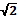 A négyzetgyökvonás azonosságaiAzonosságok alkalmazása ( bevitel a gyökjel alá, kiemelés a gyökjel alól )Azonosságok további alkalmazásaA tört nevezőjének gyöktelenítéseAz n-edik gyök fogalmaAz n-edik gyökvonás azonosságaiAzonosságok alkalmazásaA geometriai transzformáció fogalmaTengelyes tükrözés a síkbanTengelyesen szimmetrikus alakzatok, feladatokKözéppontos tükrözés a síkbanKözéppontosan szimmetrikus alakzatok, feladatokA középpontos tükrözés alkalmazásai: Thalész- tétel megfordításának bizonyításaA háromszög középvonalaiA háromszög súlyvonalaiA háromszög magasságvonalaiPont körüli forgatás a síkban, forgásszimmetrikus alakzatokA pont körüli forgatás alkalmazásai: A szög ívmértéke, körív hossza, körcikk területePárhuzamos eltolás. VektorokMűveletek vektorokkalAlakzatok egybevágóságaA másodfokú egyenlet és függvényA másodfokú egyenlet megoldása teljes négyzetté kiegészítésselA másodfokú egyenlet megoldóképleteMásodfokú egyenletek megoldása a megodóképlet segítségévelTörtes másodfokú egyenletekA gyöktényezős alakA Viéte-formulákMásodfokúra visszavezethető magasabb fokszámú egyenletekSzimmetrikus egyenletekMásodfokú egyenlőtlenségekTörtes másodfokú egyenlőtlenségek megoldásaParaméteres másodfokú egyenletekNégyzetgyökös egyenletek Nevezetes közepek és összefüggésekSzélsőérték- feladatokMásodfokú egyenlettel megoldható szöveges feladatokKözépponti és kerületi szögek tételeKerületi szögek tétele, látószögkörívA húrnégyszögek tételePárhuzamos szelők és szelőszakaszok tételeA szögfelezőtételA középpontos hasonlósági transzformációA hasonlósági transzformációAlakzatok hasonlóságaA hasonlóság néhány alkalmazásaArányossági tételek a derékszögű háromszögbenKörhöz húzott érintő-és szelőszakaszok tételeHasonlósíkidomok területének aránya, hasonló testek térfogatának arányaTávolságok meghatározása hasonlóság segítségévelHegyesszögek szögfüggvényeinek definiálásaSzámítási feladatok a szögfüggvények alkalmazásávalÖsszefüggések a hegyesszögek szögfüggvényei közöttNevezetes szögek szögfüggvényeiHáromszögek különböző adatainak meghatározása szögfüggvényekkelVektor fogalma, műveletek vektorokkalVektorok felbontása különböző irányú összetevőkreVektorok alkalmazása síkban és térbenVektorok a koordináta rendszerbenA szinusz-és koszinusz függvény definíciójaA szinusz függvény grafikonjaA szinusz függvény tulajdonságaiA koszinusz függvény grafikonja, tulajdonságaiA tangens- és kotangens függvény és tulajdonságaikFüggvények ábrázolása függvény transzformációvalEgyszerűbb trigonometrikus egyenletekEseményekMűveletek eseményekkelKísérletek, gyakoriság, relatív gyakoriság, valószínűségA valószínűség klasszikus modelljeÉves óraszám108 óraHeti óraszám3 óraPermutációVariációKombinációPascal-háromszög, binomiális-tételGráfokHatványozás ismétléseGyökvonás ismétléseA törtkitevőjű hatványIrracionális kitevőjű hatványok, Az exponenciális függvényA logaritmus fogalmaA logaritmus függvényA logaritmus azonosságaiExponenciális egyenletek Exponenciális egyenletrendszerekExponenciális egyenlőtlenségekLogaritmusos egyenletek Logaritmusos egyenletrendszerekLogaritmusos egyenlőtlenségekSzöveges feladatokA skaláris szorzatSkaláris szorzat a koordináta-rendszerbenA szinusz-tételA koszinusz-tételTrigonometrikus alapegyenletek ismétléseTrigonometrikus egyenletekTrigonometrikus egyenlőtlenségekIsmétlés: vektorokKét pont távolsága, Két vektor hajlásszögeFelezőpont, adott arányú osztópont koordinátáiA háromszög súlypontjának koordinátáiAz egyenest jellemző adatokAz egyenes egyenleteKét egyenes metszéspontjaPárhuzamos és merőleges egyenesekA háromszög nevezetes vonalai, pontjaiPont és egyenes távolságaPárhuzamos egyenesek távolságaKét egyenes hajlásszögeA kör egyenleteA kör és a kétismeretlenes másodfokú egyenletKör és egyenes kölcsönös helyzeteKör és érintőjeIsmétlés: eseményalgebra 10. osztályIsmétlés: gyakoriság, relatív gyakoriság, valószínűségVisszatevés nélküli mintavételVisszatevéses mintavételAz adatok ábrázolásaAz adatok jellemzéseÉves óraszám144 óraHeti óraszám4 óraPermutációVariációKombinációSzámolás faktoriálisokkalPascal-háromszög, binomiális-tételGráfokHatványozás ismétléseGyökvonás ismétléseA törtkitevőjű hatványIrracionális kitevőjű hatványok, Az exponenciális függvényA logaritmus fogalmaA logaritmus függvényA logaritmus azonosságaiExponenciális egyenletekExponenciális egyenletrendszerekExponenciális egyenlőtlenségekLogaritmusos egyenletekLogaritmusos egyenletrendszerekLogaritmusos egyenlőtlenségekA természetes alapú logaritmusSzöveges feladatokA skaláris szorzatSkaláris szorzat a koordináta-rendszerbenA szinusz-tételA koszinusz-tételTrigonometrikus alapegyenletek ismétléseTrigonometrikus egyenletek Addíciós tételekTrigonometrikus egyenlőtlenségekIsmétlés: vektorok Két pont távolsága, Két vektor hajlásszögeFelezőpont, adott arányú osztópont koordinátáiA háromszög súlypontjának koordinátáiAz egyenest jellemző adatokAz egyenes egyenleteKét egyenes metszéspontjaPárhuzamos és merőleges egyenesekA háromszög nevezetes vonalai, pontjaiPont és egyenes távolságaPárhuzamos egyenesek távolságaKét egyenes hajlásszögeA kör egyenleteA kör és a kétismeretlenes másodfokú egyenleteKör és egyenes kölcsönös helyzeteKör és kör kölcsönös helyzeteKör és érintőjeA parabola egyenleteA parabola és az egyenes kölcsönös helyzeteA parabola érintőjeIsmétlés: eseményalgebra 10. osztályIsmétlés: gyakoriság, relatív gyakoriság, valószínűségVisszatevés nélküli mintavételVisszatevéses mintavételÉves óraszám128 óraHeti óraszám4 óraLogikai feladatok, kijelentésekLogikai műveletek (negáció, konjunkció, diszjunkció, implikáció, ekvivalencia-reláció))Az állítások megfordítása A számtani sorozat fogalma A számtani sorozat n-edik tagjának meghatározásaA számtani sorozat első n tagjának összegeEgyenletrendszerrel megoldható feladatokSzöveges feladatokGeometriai feladatokA mértani sorozat fogalma A mértani sorozat n-edik tagjának meghatározásaA mértani sorozat első n tagjának összegeEgyenletrendszerrel megoldható feladatokSzöveges feladatokVegyes feladatok (számtani-mértani sorozat)Kamatos kamatszámításHáromszögek NégyszögekSokszögekKörTérszemléletet fejlesztő feladatokKockaTéglatestEgyenes hasábokEgyenes körhengerKúpokGúlák – négyzet alapú gúlákGúlák – sokszög alapú gúlákCsonka kúpokCsonka gúlákGömbGondolkodási módszerekAlgebra és számelméletFüggvényekEgyenletek, egyenlőtlenségek, egyenletrendszerekHatvány, gyök, logaritmusTrigonometriaKoordináta-geometriaSorozatokTérgeometriaÉves óraszám160 óraHeti óraszám5 óraLogikai feladatok, kijelentésekLogikai műveletek (negáció, konjunkció, diszjunkció)Logikai műveletek (implikáció, ekvivalencia-reláció)Szükséges, elégséges, szükséges és elégséges feltétel Az állítások megfordítása A számsorozat fogalma, jellemzőiA számtani sorozat fogalmaA számtani sorozat n-edik tagjának meghatározásaA számtani sorozat első n tagjának összegeEgyenletrendszerrel megoldható feladatokSzöveges feladatokGeometriai feladatokA mértani sorozat fogalmaA mértani sorozat n-edik tagjának meghatározásaA mértani sorozat első n tagjának összegeEgyenletrendszerrel megoldható feladatokSzöveges feladatokVegyes feladatok (számtani-mértani sorozat)Kamatos kamatszámításTörlesztő részlet számításaHáromszögek NégyszögekSokszögekKörTérszemléletet fejlesztő feladatokKockaTéglatestEgyenes hasábokEgyenes körhengerFerde hengerszerű testekKúpokGúlák – négyzet alapú gúlákGúlák – sokszög alapú gúlákCsonka kúpokCsonka gúlákGömbEgymásba írt testekGondolkodási módszerekAlgebra és számelméletFüggvényekEgyenletek, egyenlőtlenségek, egyenletrendszerekHatvány, gyök, logaritmusTrigonometriaKoordináta-geometriaSorozatokTérgeometria